Board and StaffKate Knuth – PresidentJessica Wiley – SecretarySue Verrett – Area 2 Co -RepBeth Franzen - Area 4 Co-RepHaven Stephens - Area 6 Co-RepStephen Harvey – Area 7 Co-RepJay Peterson – EmeritusBarry Schade – EmeritusGuests:Neil Trembley - Area 3Rod Miller - Area 6Call to Order at 6:31 PM.Agenda approval moved, seconded. Motion carried.Minutes from January 10, 2024. Amended discussion item about WOTW to read "The residential developers and the Board of the BMNA have not identified a need for the BMNA liaison position to WOTW/Penhurst to continue, so Rod will no longer be the liaison.” Amended minutes moved, seconded. Motion carried. City of Minneapolis -Councilperson Katie Cashman. No report this month.Crime Prevention Specialist Report – Kate shared email report. There was a domestic assault in January. All other reports were property crimes. Board and neighbors can view crime stats at https://www.minneapolismn.gov/resident-services/public-safety/police-public-safety/crime-maps-dashboards/crime-locations-map/  Board member commented about reduced crime stats in Bryn Mawr compared to other neighborhoods. Question about increase in emergency vehicles at WOTW. Ask our safety officer to explore. Cedar Lake Park Association reporting an increase in vandalism in the park; fires being lit, trees being uprooted for kindling. Park issues are not reported by MPD. Discussed a comment on NextDoor that BMNA should be reporting crime updates. The BMNA only shares crime information confirmed and sent by MPD directly to our communications coordinator. Communications and Development Coordinator Report - Lynda Shaheen. Welcome packets dropped at Penhurst. Penhurst lobby added as distribution site. Katie Cashman meetings with neighborhood reps starting on February 29. Sponsor letters for Spring Fest sent. Exploring additional trash cans downtown. City annual report due March 1. Yearly highlights include RJ film series, active transportation activities, Glenwood Open Streets. Suggestion to elaborate on WinterFest 2023. Turn out was great, band, felt like we were “back.”  Big Hill books storing merch. Thanks to Steve for installing a lock. Membership drive in process.Event Coordinator Report – Patty Wycoff. First Blood Drive of 2024 exceeded goal; looking at new dates. Securing sponsors for Spring Fest. Silent auctions items being solicitated.Bugle Report - JoEllyn Jolstad. The 20th is the deadline for articles/ads. Planning a March feature on Lisa Goodman, who served and supported Bryn Mawr for 25 years. Webmaster – Jeremy Staffeld. Working on upgrading FB feed to better integrate with social media. Spring Fest tickets available on website. Drew will be managing garden page.Committee Reports (as needed)Schools –Colleen Dhennin. Open gym until end of February. PTA sponsoring tacos and snacks for staff. Active Transportation- Josh Nichols. Met with Liv and Karen to address traffic calming in Areas 1 and 2. Sending a survey to gauge support for traffic calming on Penn and Cedar Lake Rd. First of a 3 part series on calming in the Bugle. Bike rides continue throughout the neighborhood. Exploring bike buddies program. Talking with Marian Green about active transportation ideas for Penn and Cedar Lk Rd. Kate serves on the states’ active transportation committee.Racial Justice – Steve Harvey. Film on February 21 documenting noteworthy bicycling achievements by African Americans during the 1890s. SRF taking care of everything; very accommodating. Coordinating with Josh. Discussed how to continue communicating about the film series. Working on Sacred Sites tour.Parks – Chris Etz/Barry Schade. Discussed possible signage with historical, neighborhood, plant, and trail information on the Park Board owned remnant land along the light rail. Gateway Project – Karen Frederickson/Dennis Juillerat.Gardens – Drew Quirk. Beth reported that the committee is exploring hosting a garden tour this year. Finance/Membership – Jessica Wiley. Elections - Brian Treece.Events – Brian Treece.Community Projects - Jessica Wiley. Six proposals submitted to date. Working with Façade Grant on projects that would qualify for those dollars. Committee meets in March.Communications - Jay Peterson. Engaging with a developer in the neighborhood; doing an assessment of the website, will give us a proposal. Drew will facilitate the garden page. Have realigned responsibilities for the website; Lynda has additional 5 hours/month to post info.Other Standing Reports (as needed)ROC/Basset Creek Valley UpdateSWLRT UpdateWirth on the WoodsDiscussion Items, New Business, Updates and Announcements. Façade Grant Update. Agreement signed. Addie is committee chair; Steve, Lynda, and Karen Soderberg on the committee. Ready to send information to areas businesses. Discussed how private contributions for the match can be made. Adjourned at 7:31PMNEXT BOARD MEETING: 	Wednesday, March 13, 2024    Upcoming Events:  		Racial Justice Film Series, February 21, 2024Spring Fest, April 11, 2024		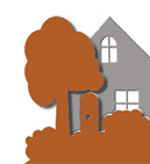 BRYN MAWR NEIGHBORHOOD ASSOCIATION Board Meeting MinutesWednesday, February 14, 20246:30– 8:00 PMVirtual Meeting